ՀԱՅԱՍՏԱՆԻ ՀԱՆՐԱՊԵՏՈՒԹՅԱՆ ԿԱՌԱՎԱՐՈՒԹՅՈՒՆՈ Ր Ո Շ ՈՒ Մ«----» --------------  2019 թվականի N ------  -ՆՌԱԶՄԱՎԱՐԱԿԱՆ ԷԿՈԼՈԳԻԱԿԱՆ ԳՆԱՀԱՏՄԱՆ ԿԱՐԳԸ ՍԱՀՄԱՆԵԼՈՒ ՄԱՍԻՆՀիմք ընդունելով «Շրջակա միջավայրի վրա ազդեցության գնահատման և փորձաքննության մասին» օրենքի 24-րդ հոդվածի 3-րդ մասը՝  Կառավարությունը որոշում է․Սահմանել ռազմավարական էկոլոգիական գնահատման կարգը՝ համաձայն հավելվածի։Սույն որոշումն ուժի մեջ է մտնում «Շրջակա միջավայրի վրա ազդեցության գնահատման և փորձաքննության մասին» օրենքում փոփոխություն կատարելու մասին» օրենքը ուժի մեջ մտնելու պահից։ՀավելվածԿառավարության 2019  թվականի---------     ------- -ի  N   -  Ն որոշմանԿ Ա Ր ԳՌԱԶՄԱՎԱՐԱԿԱՆ ԷԿՈԼՈԳԻԱԿԱՆ ԳՆԱՀԱՏՄԱՆ  ԸՆԴՀԱՆՈՒՐ ԴՐՈՒՅԹՆԵՐՍույն կարգը կարգավորում է հիմնադրութային փաստաթղթի ռազմավարական էկոլոգիական գնահատման (այսուհետ՝ ՌԷԳ) հարաբերությունները:«Շրջակա միջավայրի վրա ազդեցության գնահատման և փորձաքննության մասին» օրենքի (այսուհետ` օրենք)  22-րդ հոդվածով սահմանված դեպքերում ձեռնարկողն իրականացնում է ՌԷԳ:ՌԷԳ իրականացման համար պատասխանատու է ձեռնարկողը՝ փորձաքննության ենթակա հիմնադրութային փաստաթուղթ մշակող, հաստատող, ընդունող, ՌԷԳ իրականացման համար պատասխանատու պետական կառավարման կամ տեղական ինքնակառավարման մարմինը:Ձեռնարկողը կարող է ՌԷԳ բոլոր փուլերում  խորհրդակցությունների համար գրավոր կամ բանավոր դիմել  շրջակա միջավայրի և առողջապահության ոլորտի պետական կառավարման լիազոր մարմիններին, առնչվող պետական կառավարման և տեղական ինքնակառավարման մարմիններին: Ձեռնարկողը ՌԷԳ գործընթացում, իսկ շրջակա միջավայրիոլորտի պետական կառավարման լիազոր մարմինը (այսուհետ՝ լիազոր մարմին) փորձաքննության գործընթացում ծանուցում են հանրությանը, հրապարակում են համապատասխան  փաստաթղթերի՝ թղթային և էլեկտրոնային տարբերակները: ՌԷԳ գործընթացում հանրային ծանուցումն իրականացնում է ձեռնարկողը՝ մարզպետի կամ ազդակիր համայնքի ղեկավարի, իսկ Երևան քաղաքում՝ Երևանի քաղաքապետի աջակցությամբ, փորձաքննության գործընթացում՝ լիազոր պետական մարմինը:Հիմնադրութային փաստաթղթում հաշվի են առնվում ՌԷԳ  հաշվետվության եզրակացությունները, հաշվետվությունում նախատեսված շրջակա միջավայրի վրա ազդեցության կանխարգելմանը, նվազեցմանն ուղղված միջոցառումները, հիմնադրութային փաստաթղթում նախատեսված այլընտրանքները,  հանրության առաջարկությունները, քննարկումների արդյունքները,  անդրսահմանային ազդեցությունների դեպքում` խորհրդակցությունների արդյունքերը:Անդրսահմանային ազդեցությունների դեպքում ՌԷԳ-ի  և փորձաքննության գործընթացները իրականացվում են օրենքի 6-րդ գլխով սահմանված կարգով: Սույն կարգում կիրառելի են օրենքում ընդունված հասկացությունները:Նախնական գնահատման իրականացում ՌԷԳ նախնական գնահատման ենթակա չեն օրենքի  22-րդ   հոդվածի 1-ին մասում նախատեսված հիմնադրութային փաստաթղթերը:  ՌԷԳ նախնական գնահատման ենթակա են օրենքի  22-րդ   հոդվածի 2-րդ և 3-րդ մասերում նախատեսված հիմնադրութային փաստաթղթերը: Նախնական գնահատման փուլում ձեռնարկողը խորհրդակցություններ է անցկացնում լիազոր մարմնի,  առողջապահության նախարարության, առնչվող պետական կառավարման և տեղական ինքնակառավարման մարմինների հետ և ծանուցում է հանրությանը: Ձեռնարկողը` խորհրդակցությունների ապահովման նպատակով, պարտավոր է  ներկայացնել հետևյալ փաստաթղթերը և տեղեկատվությունը՝    ձեռնարկողի, այդ թվում հիմնադրութային փաստաթուղթ պլանավորող, մշակող  և    հաստատող մարմնի կոնտակտային տվյալները,հիմնադրութային փաստաթղթի հայեցակարգը կամ հիմնադրութային փաստաթղթի նախագիծը, ներառյալ հակիրճ տեղեկատվություն դրա նպատակի, խնդիրների, միջոցառումների,  իրականացման վայրի վերաբերյալ:Ձեռնարկողի կողմից սույն կարգի 11-րդ կետով սահմանված դեպքերում,  12-րդ կետում  նշված սուբյեկտներին դիմելու դեպքում, 15 աշխատանքային օրվա  ընթացքում վերջիններս  ձեռնարկողին են  ներկայացնում իրենց նկատառումները հիմնադրութային փաստաթղթի  և դրա՝  ՌԷԳ –ի ենթակա լինելու կամ չլինելու վերաբերյալ:Համաձայն օրենքի   29-րդ հոդվածի ձեռնարկողը կազմում և իրականացնում է հանրության ծանուցում: Ձեռնարկողը ծանուցումը տեղադրում է իր պաշտոնական էլեկտրոնային կայքում, տպագրում է թերթում, փակցնում է տեղական ինքնակառավարման և տարածքային կառավարման մարմինների, հանրային նշանակության շենքերի՝ հայտարարությունների համար առանձնացված ցուցատախտակների վրա: Հանրությունը գրավոր` փաստաթղթային կամ էլեկտրոնային կարծիքներ ու առաջարկություններ կարող է ներկայացնել  ծանուցումից հետո 18- աշխատանքային օրվա ընթացքում: Ձեռնարկողը  խորհրդակցության արդյունքները՝ գրավոր հիմնավորումներով ներկայացնում է լիազոր մարմին, որը 20-աշխատանքային օրվա ընթացքում ձեռնարկողին գրավոր՝ համապատասխան հիմնավորումներով, տեղեկացնում է  ՌԷԳ ենթակա լինելու կամ ՌԷԳ ենթակա չլինելու վերաբերյալ: Եթե թվարկված կանոնների հիման վրա ձեռնարկողը գալիս է եզրահանգման, որ ՌԷԳ-ն անհրաժեշտ է, ապա նախնական գնահատման ընթացակարգ չի կիրառվում։Լիազոր մարմնի կողմից ՌԷԳ ենթակա լինելու կամ ՌԷԳ ենթակա չլինելու վերաբերյալ ձեռնարկողին տրամադրվող գրությունը պետք է պարունակի սույն կարգի  13-րդ կետում նշված տեղեկատվության համառոտ նկարագիրը: Ձեռանարկողը պետք է նշված գրության էլեկտրոնային և թղթային տարբերակները հասանելի դարձնի հանրությանը:ՌԷԳ նախնական գնահատման փուլում  շրջակա միջավայրի՝ ներառյալ մարդու առողջության վրա հնարավոր ազդեցությունները որոշելու չափորոշիչներն են. հիմնադրութային փաստաթղթի  արդիականության, կարևորության հիմնավորումները՝ հաշվի առնելով  շրջակա միջավայրին,  ներառյալ՝ մարդու առողջությանը վերաբերող  հիմնահարցերը,2)  հիմնադրութային փաստաթղթի սահմանած հիմքերը ենթածրագրերի կամ նախատեսվող գործունեությունների համար՝ տեղադիրքի, բնույթի, չափսերի, հզորությունների, գործելու պայմանների, ռեսուրսների բաշխման տեսանկյունից,3)  հիմնադրութային փաստաթղթերի ազդեցությունը և կապը այլ ծրագրային փաստաթղթերի, ներառյալ ծրագրի շրջանակներում իրականացվելիք ենթածրագրերի վրա,4) հիմնադրութային փաստաթղթին վերաբերող շրջակա միջավայրին՝ ներառյալ մարդու առողջությանը առընչվող խնդիրները,5) շրջակա միջավայրի՝ ներառյալ մարդու առողջության վրա հնարավոր ազդեցությունների բնույթը, հավանականությունը, տևողությունը, հաճախականությունը, հակադարձելիությունը, ծավալը, հնարավոր ազդեցության ենթակա տարածքի չափը, ազդեցության ենթակա բնակչության թվաքանակը,6) շրջակա միջավայրի պահպանության՝ ներառյալ մարդու առողջության հետ կապվա հնարավոր ռիսկերը,7)  ազդեցությունների անդրսահմանային բնույթը,8) հիմնադրութային փաստաթղթի դրույթների իրականացման դեպքում հնարավոր ազդեցությունը հատուկ պահպանվող տարածքների, ներառյալ ազգային և միջազգային պահպանության լանդշաֆտները:ՌԷԳ շրջանակի որոշումՕրենքի  22-րդ   հոդվածի 1-ին մասում նախատեսված հիմնադրութային փաստաթղթերի և սույն կարգի 17-րդ կետին համապատասխան ՌԷԳ ենթակա հիմանդրութային փասատթղթերի համար սահմանվում է ՌԷԳ շրջանակ: ՌԷԳ շրջանակի որոշման նպատակներն են. վեր հանել շրջակա միջավայրի և մարդու առողջության վրա հիմնադրութային փաստաթղթի դրույթների հնարավոր ազդեցության մասշտաբները, ելնելով շրջակա միջավայրի և մարդու առողջության վրա ազդեցությունից՝ որոշել հիմնադրութային փաստաթղթի դրույթների այլընտրանքնեը, իրազեկել հանրությանը հիմնադրութային փաստաթղթի, դրա այլընտրանքային տարբերակների վերաբերյալ,հնարավորություն ընձեռել ձեռնարկողին ձեռք բերել ՌԷԳ հաշվետվության կազմման համար  անհրաժեշտ, այդ թվում՝ շրջակա միջավայրին վերաբերող տեղեկատվություն, վեր հանել ազդեցությունները շրջակա միջավայրի  հատուկ պահպանվող տարածքների, լանդշաֆտների վրա:  Սույն կարգի 20-րդ կետում նախատեսված դեպքերում, ձեռնարկողը տեղեկատվությունն ամփոփում է նախնական գնահատման հայտում և այն ներկայացնում է ՀՀ առողջապահության նախարարությանը, առնչվող պետական կառավարման և տեղական ինքնակառավարման մարմիններին` խորհրդակցությունների իրականացման  և համատեղ ՌԷԳ շրջանակները որոշելու նպատակով:  Սույն կարգի 22-րդ կետում նշված սուբյեկտները գրավոր հիմնավորմամբ փաստաթղթերը ստանալուց հետո 20 աշխատանքային օրվա ընթացքում ձեռնարկողին են տրամադրում ՌԷԳ շրջանակների վերաբերյալ  իրենց կարծիքը և առաջարկությունները: Ձեռնարկողը նախնական գնահատման հայտը՝  համապատասխան  հիմնավորումներով, սույն կարգի 2324-րդ կետում սահմանված  առաջարկություններով ներկայացնում է լիազոր մարմնին՝ ՌԷԳ շրջանակները որոշելու նպատակով: Ձեռնարկողի կողմից ՌԷԳ շրջանակները որոշելու դիմումին կից  ներկայացվում է նախնական գնահատման հայտը, որը պարունակում է. 1)  ձեռնարկողի անվանումը, 2) հիմնադրութային փաստաթղթի անվանումը, ամփոփ նկարագիրը,  3) նպատակը, կապը այլ հիմնադրութային փաստաթղթերի հետ, 4) տեղեկատվություն շրջակա միջավայրի և մարդու առողջության վրա հնարավոր ազդեցությունների վերաբերյալ, այդ թվում՝ անդրսահմանային ազդեցությունների, հիմնադրութային փաստաթղթի իրականացման այլընտրանքները, այդ թվում զրոյական տարբերակները, ՌԷԳ իրականացման համար նախատեսվող ուսումնասիրությունները, մեթոդները, չափորոշիչները,  հիմնադրութային փաստաթղթի դրույթների իրականացման հնարավոր ազդեցությունների կանխարգելմանն ու նվազեցմանն ուղղված նախատեսվող միջոցառումների վերաբերյալ նախնական առաջարկություններ, առաջարկություն ՌԷԳ հաշվետվության բովանդակության վերաբերյալ,տեղեկություն ազդակիր համայնքների վերաբերյալ, գործընթացի մասնակիցների առաջարկությունների վերաբերյալ և այլ առնչվող լրացուցիչ տեղեկատվություն:  Ձեռնարկողը ՌԷԳ շրջանակները որոշելու դիմումը լիազոր մարմին ներկայացնելուն զուգահեռ իրականացնում է հանրային ծանուցում:  Ծանուցումը կազմվում  և իրականացվում է համաձայն օրենքի   29-րդ հոդվածի, այն տպագրվում է թերթում, փակցվում տեղական ինքնակառավարման և տարածքային կառավարման մարմինների, հանրային նշանակության շենքերի՝ հայտարարությունների համար առանձնացված ցուցատախտակի վրա, տեղադրվում է ձեռնարկողի պաշտոնական կայք էջում, իսկ  փորձաքննության ներկայացնելուց հետո տեղադրվում է նաև լիազոր մարմնի պաշտոնական կայք էջում:Ծանուցումը  պարունակում է տեղեկատվություն հիմնադրութային փաստաթղթի դրույթների վերաբերյալ, փաստաթղթերին /էլեկտրոնային, թղթային/ ծանոթանալու և տեղեկատվության ստացման հնարավորությունը, վայրը, առաջարկությունների ներկայացման համար նախատեսված հասցեն  և ժամկետները:Հանրությունը ծանուցումից հետ 20 աշխատանքային օրվա ընթացքում կարող  է լիազոր մարմին ներկայացնել իր առաջարկությունները, դիտողությունները և կարծիքները:   Լիազոր մարմինը, մինչև ՌԷԳ շրջանակների որոշումը, կարող է դիմել առնչվող պետական մարմինների, մասնագիտացված կազմակերպություններին կամ  փորձագետի  անհրաժեշտ տեղեկատվություն, կարծիք կամ եզրակացություն  ստանալու հիմնավորմամբ:ՌԷԳ շրջանակները որոշելու դիմումը ստանալուց հետո 30 աշխատանքային օրվա  ընթացքում լիազոր մարմինը՝ հաշվի առնելով խորհրդակցությունների արդյունքները և հանրությունից ստացված առաջարկությունները  ձեռնարկողին է տրամադրում  ՌԷԳ շրջանակները սահմանող գրություն` ներառելով և ամփոփելով ստացված կարծիքներն ու եզրակացությունները:ՌԷԳ շրջանակները սահմանող գրությունը ներառում է ՌԷԳ  տեղեկատվությանը և հաշվետվությունում դրա ներկայացմանը վերաբերող համապատասխան առաջադրանք:Լիազոր մարմինն ու ձեռնարկողն ապահովում են ՌԷԳ շրջանակը սահմանող գրության մատչելիությունն իրենց պաշտոնական էլեկտրոնային կայքերի միջոցով: Հինգ տարվա ընթացքում հիմնադրութային փաստաթուղթը՝ ՌէԳ հաշվետվությամբ, փորձաքննության չներկայացնելու դեպքում Ձեռնարկողը նորից իրականացնում է ՌԷԳ շրջանակները որոշող գործընթաց:IV. Ռազմավարական էկոլոգիական գնահատման հիմնական  փուլը Ռազմավարական էկոլոգիական գնահատման հիմնական փուլում ՌԷԳ շրջանակների համաձայն 4եռնարկողի կողմից կազմվում է ՌԷԳ հաշվետվություն: Հաշվետվությունը կազմելիս հաշվի են առնվում նախորդող փուլերի խորհրդակցությունների արդյունքները, հանրության կարծիքներն ու առաջարկությունները: ՌԷԳ հաշվետվությունը հիմնադրութային փաստաթղթի մաս է կազմում և ենթակա է շրջակա միջավայրի վրա ազդեցության փորձաքննության:Հիմնադրութային փաստաթղթի` ՌԷԳ հաշվետվությունը պետք է ներառի՝1) հիմնադրութային փաստաթղթի համառոտ բովանդակությունը, նպատակը, կապը և (կամ) համապատասխանությունը տվյալ տարածքի համար հաստատված այլ առնչվող հիմնադրութային փաստաթղթերի հետ, 2) հիմնադրութային փաստաթղթին առնչվող` Հայաստանի Հանրապետության միջազգային պայմանագրերը և առնչվող այլ իրավական ակտերը,3) հնարավոր ազդեցության ենթակա տարածքին առնչվող շրջակա միջավայրի, ներառյալ բնակչության առողջության ներկա վիճակը, դրա հավանական փոփոխությունների միտումները առանց հիմնադրութային փաստաթղթի դրույթների իրականացման,  4) hիմնադրութային փաստաթղթի դրույթների իրականացման տարածքների շրջակա միջավայրի, ներառյալ բնակչության առողջության հետ կապված խնդիրները,5)  շրջակա միջավայրին, ներառյալ բնակչության առողջությանը վերաբերվող միջազգային, ազգային և այլ մակարդակներում սահմանված նպատակները, որոնք վերաբերում են հիմնադրութային փաստաթղթին և այն ուղիները, նկատառումները, որոնք հաշվի են առնվել հիմնադրութային փաստաթղթերը մշակելիս,6) հիմնադրութային փաստաթղթի դրույթների իրականացման դեպքում շրջակա միջավայրի, ներառյալ բնակչության առողջության վրա հնարավոր ազդեցությունները, այդ թվում անդրսահմանային,7) հիմնադրութային փաստաթղթի մոտեցումների բոլոր հնարավոր այլընտրանքային տարբերակների (այդ թվում` զրոյական) համեմատությունը և նախընտրելի տարբերակի ընտրության հիմնավորումը, 8) հնարավոր դրական ազդեցությունների պահպանման և ուժեղացման, բացասական ազդեցությունների կանխարգելման, բացառման, նվազեցման և շրջակա միջավայրին հասցվող վնասի հատուցման համար նախատեսվող միջոցառումները, դրանց արդյունավետությունը, բավարարությունը, 9) հիմնադրութային փաստաթղթի գործողության ընթացքում ազդեցության մշտադիտարկման (մոնիթորինգի) և հետնախագծային վերլուծության ծրագիրը, 10) գնահատման մեթոդների, դրանց կիրառման ընթացքում ի հայտ եկած խոչընդոտների, դժվարությունների, ներառյալ` տվյալների բացակայության վերաբերյալ տեղեկությունները,11) հաշվետվությունում ներառված տվյալների աղբյուրների վերաբերյալ տեղեկությունները,12) տեղեկատվություն հանրության ծանուցման, քննարկումների արդյունքների, գրավոր կամ բանավոր ներկայացված դիտողությունների և առաջարկությունների, դրանց ընդունման կամ չընդունման  հիմնավորումների վերաբերյալ համապատասխան տեղեկատվություն,13) հաշվետվության ամփոփ բովանդակությունը. որը ներառում է հիմնադրութային փաստաթղթի ոչ տեխնիկական նկարագիրը, շրջակա միջավայրի վրա ազդեցությունների և դրանց մեղմման միջոցառումների   հանրամատչելի, համառոտ նկարագիրը: Ձեռնարկողը ՌԷԳ հաշվետվությունը և հիմնադրութային փասթաթուղթը ներկայացնում է  առողջապահության նախարարություն,  առնչվող պետական կառավարման և տեղական ինքնակառավարման մարմիններ: Վերջիններս պարտավոր են ՌԷԳ հաշվետվության և  հիմնադրութային փասատաթղթի վերաբերյալ իրենց գրավոր՝ թղթային կամ էլեկտրոնային, առաջարկությունները 20 աշխատանքային օրվա ընթացքում ներկայացնել ձեռնարկողին:  Սույն կարգի 39-րդ կետում նախատեսված սուբյեկտներին դիմելուն զուգահեռ ձեռնարկողը ՌԷԳ հաշվետվությունը և  հիմնադրութային փասատաթուղթը տեղադրում է  իր պաշտոնական կայք էջում: Ձեռնարկողն ապահովում է նաև ՌԷԳ հաշվետվության և հիմնադրութային փաստաթղթի թղթային տարբերակի հասանելիությունը հանրության համար: ՌԷԳ հաշվետվությունը և  հիմնադրութային փասատաթուղթը ձեռնարկողի պաշտոնական կայք էջում հրապարակելուց հետո 20 աշխատանքային օրվա ընթացքում հանրությունը կարող է իր դիտողություններն, առաջարկություններն ու կարծիքները գրավոր՝ թղթային կամ էլեկտրոնային ձևով ներկայացնել ձեռնարկողին:ՌԷԳ հաշվետվությունը և հիմնադրութային փասթաթուղթը, ներառյալ առողջապահության նախարարության,  առնչվող պետական կառավարման և տեղական ինքնակառավարման մարմինների եզրակացություններն ու կարծիքները, հանրության առաջարկությունները համաձայն Օրենքի 30-րդ հոդվածի 3-րդ մասի ձեռնարկողը ներկայացնում է լիազոր մարմնին՝ շրջակա միջավայրի վրա ազդեցության փորձաքննության:Փորձաքննությունն իրականացվում է օրենքով սահմանված կարգով և     ժամկետներում:ՌԷԳ հաշվետվությունը և հիմնադրութային փասթաթուղթը փորձաքննության ներկայացնելուց հետո՝ հինգ աշխատանքային օրվա ընթացքում լիազոր մարմինը դրանք տեղադրում է  իր պաշտոնական կայք էջում: Ձեռնարկողը փորձաքննության դիմելուց 18- աշխատանքային օր  հետո կազմակերպում և իրականացնում է հանրային քննարկում: Հանրային քննարկումների վերաբերյալ ծանուցումը տպագրվում է թերթում, փակցվում տեղական ինքնակառավարման և տարածքային կառավարման մարմինների, հանրային նշանակության շենքերի հայտարարությունների համար առանձնացված ցուցատախտակների վրա: Հանրային քննարկումն իրականացվում է այն համայնքի վարչական տարածքում, որին վերաբերում է հիմնադրութային փաստաթուղթը:Մեկից ավելի համայնքներին վերաբերելու դեպքում   քննարկումները իրականացվում են մարզպետարանում՝ ներգրավելով բոլոր ազդակիր համայնքներին:Մի քանի մարզի վերաբերելու դեպքում, քննարկումները իրականացվում են առավել մեծ ներգրավվածություն ունեցող մարզում, ներգրավելով և ծանուցելով բոլոր ազդակիր համայնքներին:Հանրապետության ամբողջ տարածքին վերաբերելու դեպքում քննարկումները իրականացվում են Երևան քաղաքում, այդ մասին  ծանուցելուվ բոլոր ազդակիր համայնքներին: ՌԷԳ հաշվետվության եզրահանգումները, հանրության և գործընթացի մասնակիցների դիտողությունները և առաջարկությունները, անդրսահմանային քննարկումների իրականացման  դեպքում, դրանց արդյունքները  ձեռնարկողը կամ հիմնադրութային փաստաթուղթ հաստատող մարմինը ներառում և հաշվի են առնում հիմնադրութային փաստաթղթում, չներառելու կամ հաշվի չառնելու  դեպքում՝ ներկայացնում են հիմնավոր պատճառաբանություններ: Հանրության և գործընթացի մասնակիցների դիտողությունների և առաջարկությունների վերաբերյալ համապատասխան մեկնաբանությունները ներառվում են փորձաքննական եզրակացությունում:V. Մոնիտորինգ և հետնախագծային վերլուծությունՁեռնարկողը, իր լիազորությունների շրջանակում  . իրականացնում է մոնիթորինգ, հիմնադրութային փաստաթղթի իրականացման, և դրա արդյունքում շրջակա միջավայրի վրա ազդեցությունների վերաբերյալ:Շրջակա միջավայրի, այդ թվում մարդու առողջության վրա չնախատեսված ազդեցությունների ի հայտ գալու դեպքում, ձեռնարկողը նախատեսում և իրականացնում  է շրջակա միջավայրի պահպանությանն ուղղված լրացուցիչ միջոցառումներ: Տարին մեկ անգամ մշտադիտարկման արդյունքները հրապարակվում է ձեռնարկողի էլեկտրոնային կայք էջում:ՀԻՄՆԱՎՈՐՈՒՄ«ՌԱԶՄԱՎԱՐԱԿԱՆ ԷԿՈԼՈԳԻԱԿԱՆ ԳՆԱՀԱՏՄԱՆ ԿԱՐԳԸ ՍԱՀՄԱՆԵԼՈՒ ՄԱՍԻՆ»ԿԱՌԱՎԱՐՈՒԹՅԱՆ ՈՐՈՇՄԱՆ ՆԱԽԱԳԾԻ ԸՆԴՈՒՆՄԱՆԸնթացիկ իրավիճակը և իրավական ակտի ընդունման անհրաժեշտությունըՈրոշման նախագծի ընդունումը պայմանավորված է «Շրջակա միջավայրի վրա ազդեցության գնահատման և փորձաքննության» օրենքում փոփոխություն կատարելու մասին» օրենքի նախագծի 5-րդ գլխում  ՌԷԳ-ին վերաբերվող  նոր կարգավորումներ սահմանվելու անհրաժեշտությունից, որի շրջանակներում կարգավորվում են ռազմավարական էկոլոգիական գնահատման և փորձաքննության  գործընթացները, դրանց ներկայացվող պահանջները, ռազմավարական  էկոլոգիական գնահատման և փորձաքննության ենթակա հիմնադրութային փաստաթղթերի տեսակները։Որոշման նախագիծը մշակվել է նպատակ ունենալով համապատասխանեցնել «Անդրսահմանային ենթատեքստում շրջակա միջավայրի վրա ազդեցության գնահատման մասին կոնվենցիայի ռազմավարական էկոլոգիական գնահատման մասին արձանագրության» դրույթները ազգային օրենսդրության դրույթներին, առաջնորդվելով ՌԷԳ արձանագրությամբ  ապահովել ազգային փորձի զարգացումը, ՌէԳ ուղեցույցների մշակումը, ՌԷԳ-ի արդյունավետ իրականացումը ՀայաստանիՀանրապետությունում։Առաջարկվող կարգավորման բնույթըՈրոշման նախագծով ավելի  մանրամասն են ներկայացվում օրենքի նախագծում ամրագրված կարգավորումները։Նախագծի մշակման գործընթացում ներգրավված ինստիտուտները, անձինք և նրանց դիրքորոշումըՆախագիծը մշակվել է շրջակա միջավայրի նախարարության կողմից:Ակնկալվող արդյունքը «Ռազմավարական էկոլոգիական գնահատման կարգը սահմանելու մասին»Կառավարության որոշման նախագծի ընդունումը հնարավորություն կընձեռի ձեռնարկողին հիմնադրութային փաստաթղթերի ՌԷԳ-ի և փորձաքննության  ենթակա լինելը որոշել առաջնորդվելով որոշման նախագծի դրույթներով, ինչպես նաև լիազոր մարմնի հետ խորհրդակցելով։ ՏԵՂԵԿԱՆՔ «ՌԱԶՄԱՎԱՐԱԿԱՆ ԷԿՈԼՈԳԻԱԿԱՆ ԳՆԱՀԱՏՄԱՆ ԿԱՐԳԸ ՍԱՀՄԱՆԵԼՈՒ ՄԱՍԻՆ»ԿԱՌԱՎԱՐՈՒԹՅԱՆ ՈՐՈՇՄԱՆ ՆԱԽԱԳԾԻ ԸՆԴՈՒՆՄԱՆԿԱՊԱԿՑՈՒԹՅԱՄԲ ԱՅԼ ՆՈՐՄԱՏԻՎ ԻՐԱՎԱԿԱՆ ԱԿՏԵՐԻ ԸՆԴՈՒՆՄԱՆ ԱՆՀՐԱԺԵՇՏՈՒԹՅԱՆ ՄԱՍԻՆ«Ռազմավարական էկոլոգիական գնահատման կարգը սահմանելու մասին» Կառավարության որոշման նախագծի ընդունման կապակցությամբ այլ իրավական ակտերի ընդունման անհրաժեշտությունը բացակայում է:ՏԵՂԵԿԱՆՔ«ՌԱԶՄԱՎԱՐԱԿԱՆ ԷԿՈԼՈԳԻԱԿԱՆ ԳՆԱՀԱՏՄԱՆ ԿԱՐԳԸ ՍԱՀՄԱՆԵԼՈՒ ՄԱՍԻՆ»ԿԱՌԱՎԱՐՈՒԹՅԱՆ ՈՐՈՇՄԱՆ ՆԱԽԱԳԾԻ ԸՆԴՈՒՆՄԱՆԿԱՊԱԿՑՈՒԹՅԱՄԲ ՊԵՏԱԿԱՆ ԿԱՄ ՏԵՂԱԿԱՆ ԻՆՔՆԱԿԱՌԱՎԱՐՄԱՆ ՄԱՐՄՆԻ ԲՅՈՒՋԵՈՒՄ ԾԱԽՍԵՐԻ ԵՎ ԵԿԱՄՈՒՏՆԵՐԻ ԱՎԵԼԱՑՄԱՆ ԿԱՄ ՆՎԱԶԵՑՄԱՆ ՄԱՍԻՆ«Ռազմավարական էկոլոգիական գնահատման կարգը սահմանելու մասին» Կառավարության որոշման նախագծի ընդունման կապակցությամբ պետական կամ տեղական ինքնակառավարման մարմնի բյուջեում եկամուտների և ծախսերի ավելացում կամ նվազեցում չի նախատեսվում: 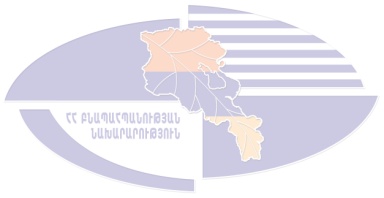 